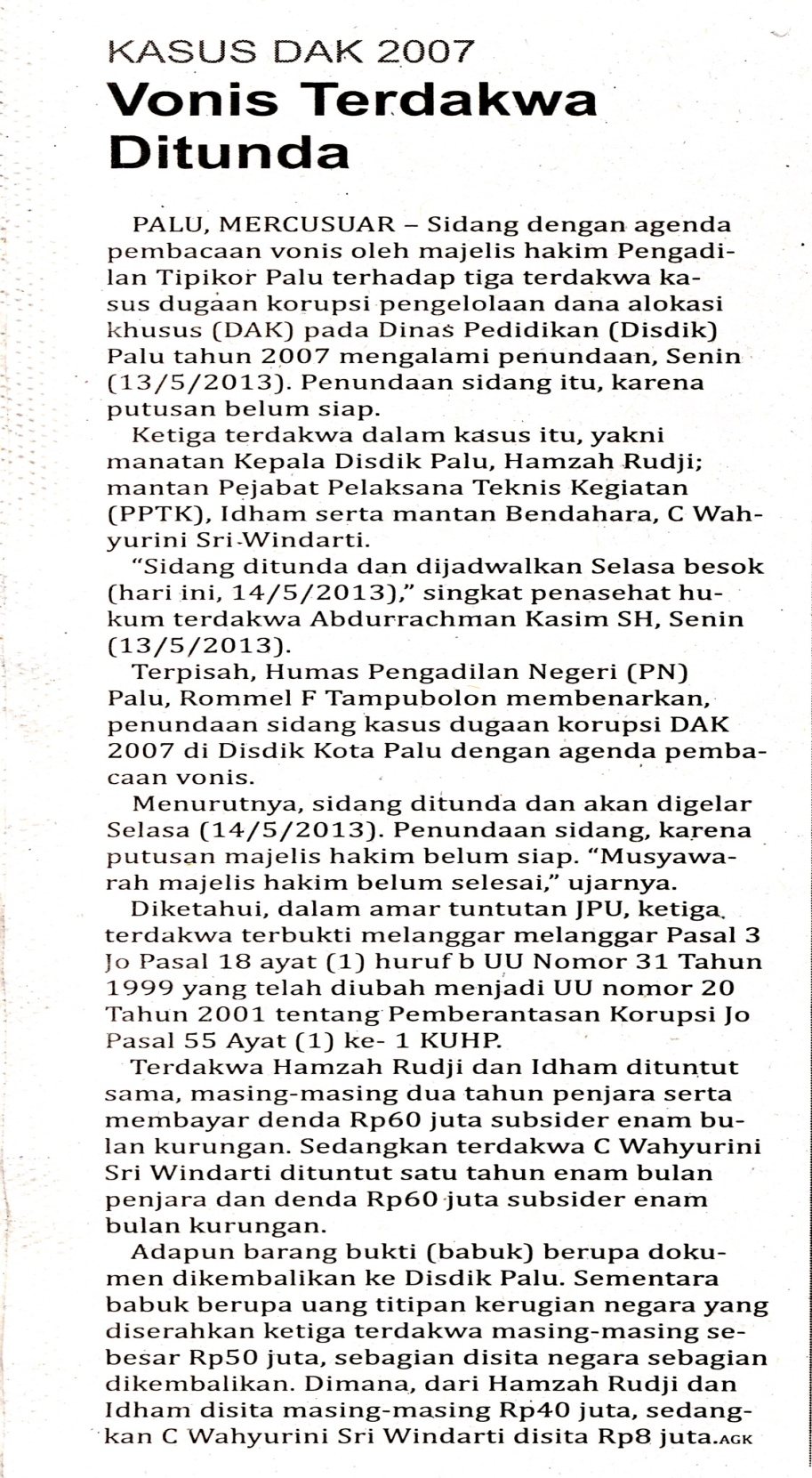 Harian    	:MercusuarKasubaudSulteng IHari, tanggal:Selasa, 14 Mei 2013KasubaudSulteng IKeterangan:Halaman 6 Kolom 1;KasubaudSulteng IEntitas:KotaKasubaudSulteng I